Сім’я – простір без насильстваОднією з актуальних негативних проблем сучасного суспільства є прояви жорстокості і насильства в сім’ї. На жаль, в нашому суспільстві переважає думка, що проблеми жорстокого поводження із членами сім’ї є внутрішньою проблемою цієї сім’ї і не потребує втручання суспільства, а тим більше держави. Але саме право на захист від насильства над особою, особливо в сім’ї, є одним із найголовніших прав громадян та дітей зокрема. Насильство дуже часто присутнє в нашому житті і ми відіграємо в ньому певну роль. Залежно від ситуації ми є свідками, жертвами або ж кривдниками. Трагічність ситуації в тому, що свідки чи жертви насильницької діяльності переносять модель кривдницької поведінки у власне життя та продовжують чинити насильство. Власне створюють коло насильства: жертви стають кривдниками.  	В рамках акції "16 днів проти насильства"  головним спеціалістом служби у справах дітей Подільської районної військової адміністрації Наталією Базікало в м. Балта був проведений  просвітницький  захід  для учнів 9-Б класу Балтського ліцею №3 «Сім’я – простір без насильства». Дітей було ознайомлено з поняттям насильство, видами насильства, нормативно-правовою базою. Захід був спрямований на підвищення загального рівня правової свідомості учнів, сприяння їх обізнаності про ризики насильства та способи самозахисту та отримання допомоги. 	Отже, усім слід пам’ятати, що жорстоке поводження з дітьми, нехтування їхніми інтересами не лише завдає непоправної шкоди їх фізичному здоров’ю, а й тягне за собою важкі психічні та соціальні наслідки.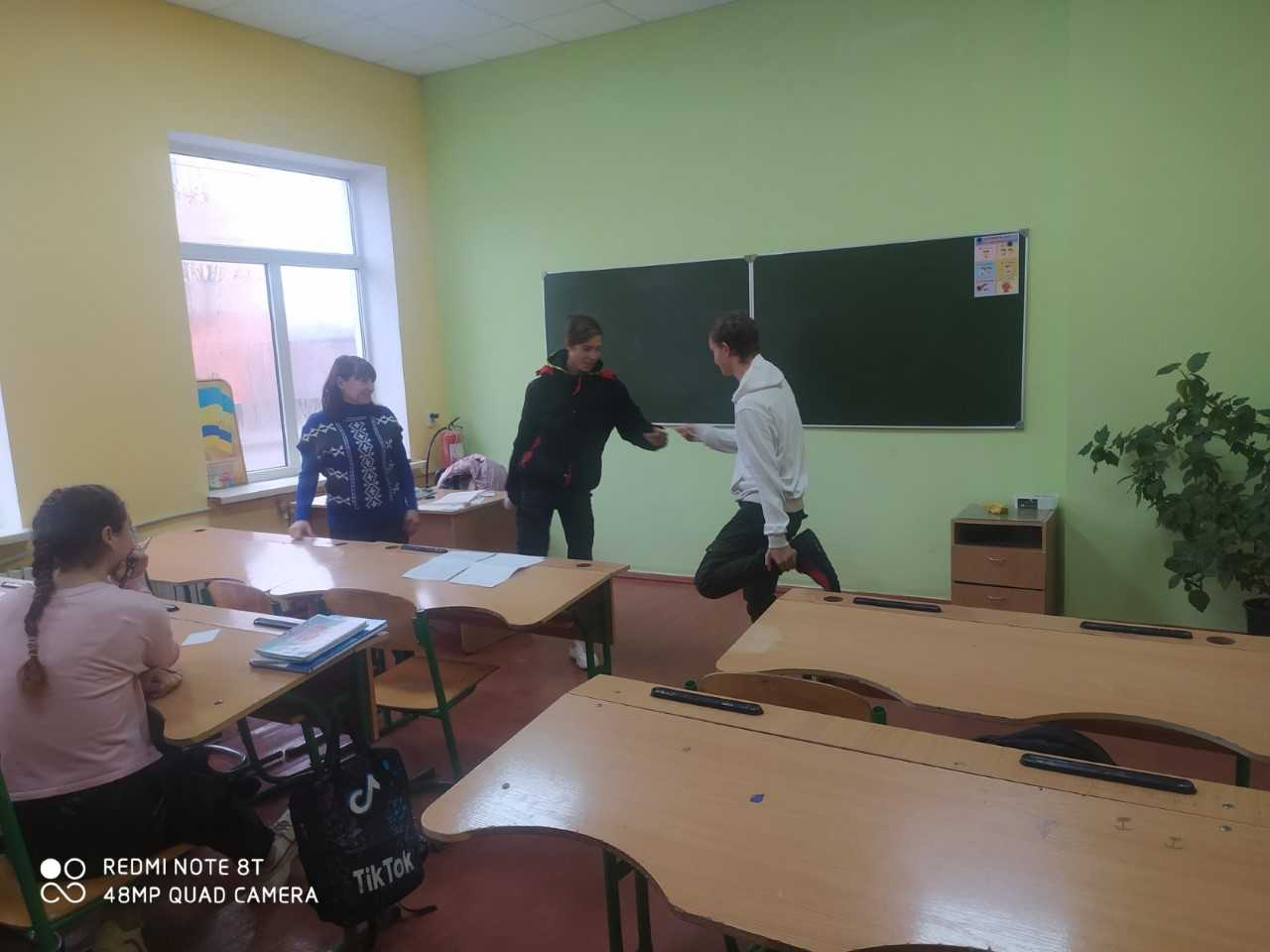 